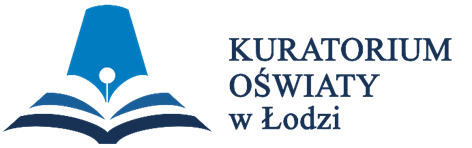 WOJEWÓDZKI KONKURS PRZEDMIOTOWY 
Z JĘZYKA ANGIELSKIEGO    organizowany przez Łódzkiego Kuratora Oświaty                     
dla uczniów szkół podstawowych w roku szkolnym 2023/2024TEST –  ETAP REJONOWYNa wypełnienie testu masz  90 min.Arkusz liczy 13 stron i zawiera 9 zadań, w tym brudnopis.Przed rozpoczęciem pracy sprawdź, czy Twój arkusz jest kompletny. Jeżeli zauważysz usterki, zgłoś je Komisji Konkursowej.Zadania czytaj uważnie i ze zrozumieniem.Odpowiedzi wpisuj długopisem bądź piórem, kolorem czarnym lub niebieskim. Dbaj o czytelność pisma i precyzję odpowiedzi.W zadaniach zamkniętych podkreśl lub zakreśl właściwą odpowiedź, lub też skreśl niewłaściwą.Do każdego numeru zadania podana jest maksymalna liczba punktów możliwa do uzyskania za prawidłową  odpowiedź. Pracuj samodzielnie. Postaraj się udzielić odpowiedzi na wszystkie pytania.Nie używaj korektora. Jeśli pomylisz się w zadaniach otwartych, przekreśl błędną odpowiedź 
i wpisz poprawną.Korzystaj tylko z przyborów i materiałów określonych w regulaminie konkursu.            PowodzeniaMaksymalna liczba punktów - 100Liczba uzyskanych punktów - …..Imię i nazwisko ucznia: …………………………………………..……………                                                          wypełnia Komisja Konkursowa po zakończeniu sprawdzenia pracPodpisy członków komisji sprawdzających prace:…………………………………………………..      ……………….……………              (imię i nazwisko)                                             (podpis)…………………………………………………..      ……………….……………              (imię i nazwisko)                                             (podpis)Zadanie I (0-9p)Przeczytaj uważnie tekst a następnie przeczytaj zdania pod tekstem (1-9) i zdecyduj, czy są prawdziwe czy fałszywe TRUE/FALSE (prawda/fałsz) – podkreśl lub zakreśl właściwą opcję, lub też skreśl niewłaściwą. Za każdy poprawny wybór otrzymasz 1 punkt.My Weekend: Dancer and choreographer Tom Shilcock on early starts, breakfast burritos, and long walksCan You Dance? was started in 2012 after I met my business partner Matt Flint on the BBC 1 TV show So You Think You Can Dance. It was our aim to create a platform where dancers can be educated and inspired in a supportive and professional environment. We began with one event and have now grown to seven regional conventions, a teachers’ convention, and our flagship event the CYD? Super Convention. Alongside this, we have an amazing company of 55 dancers in The CYD? Dance Stars. The best time to get up at the weekend is?Weekends are usually a mixture of work and leisure. Weekends are an early start for me spending time with our dancers or at our events. On a Saturday, I’m usually overseeing the set up for one of our Can You Dance? events and on the Sunday it’s up at 7am ready to spend the day with thousands of young aspiring performers. If I do get the weekend off, I love to have a lazy morning.Breakfast or brunch?I prefer breakfast as this sets me up for the day. I usually have fruit, nuts, yogurt and my morning coffee. On the weekends that I do get the chance to enjoy a relaxed breakfast, I like to cook a nice breakfast, but would still keep it healthy. I love a breakfast burrito with eggs and tend to cook up whatever ingredients I have in the fridge – mushrooms, tomatoes, peppers – and serve with avocado and freshly brewed coffee. The perfect weekend brunch.What does an ideal Saturday look like?An ideal Saturday is spent outdoors with my dogs – two black Labradors – and family. Good food, drink and company is very important to me as I spend a lot of time on the road. And equally, if it’s a working Saturday, I love nothing more than spending the day with our amazing dancers or at one of our regional events.What would your perfect Sunday be like?Lazy morning, coffee and then I’ll head to the gym, followed by relaxing in the hot tub finished with a good cold shower. I’ll take the dogs out for a nice long walk, watch the rugby, eat good food, socialise, and then settle down in front of the fire with a nice drink and good film or drama playing.Do you prefer to be indoors or outdoors?I’m a big outdoors person. I love to get out every day with the dogs and you will usually find me either on the beach or in a forest.How have weekends changed as you have gotten older?Now that I’m older, my weekends are more relaxed when I’m not working. I like to make time for myself, and I enjoy going into town for food and drinks.At weekends you’ll always make time to…Spend time with my close family.Who would you most like to go for a drink with and why?I would love to have a drink with my grandma as she loved a good whisky, however I was too young at the time to join her. She was very special to me and will always be a part of my life.Are you a weekend cook?I usually like to eat out on the weekend at nice restaurants or get a delivery. However, I like to think I’m a good cook, and when my busy schedule allows, I enjoy trying new dishes. I’d say my speciality dish is a nice curry, with all the sides.What’s your dream Sunday dinner?It doesn’t matter if I’m at home or travelling, you really can’t beat a good Sunday roast.Who do you normally eat Sunday dinner with and where?If I’m on the road, Sunday dinner will be with our fabulous Can You Dance? teams and if I’m at home, it’s the perfect time to catch up with family and friends.Too tired to cook – what are you ordering from the takeaway?It would have to be a takeaway from Nando’s.Heading for the cinema? What are you going to see?I love action films, so Equaliser, John wick, Nobody are all great films.Staying in… what TV/streaming/catch-up programmes are on the menu?I’m currently watch the BAY and Yellowstone. I’m a big sports fan and I’m watching loads of rugby with the World Cup currently on.Bedtime is?I’m usually in bed between 10.30pm and 11pm. Always with a hot shower, hot drink and TV drama to send me sleep.adapted from: https://www.belfasttelegraph.co.uk/entertainment/theatre-arts/my-weekend-dancer-and-choreographer-tom-shilcock-on-early-starts-breakfast-burritos-and-long-walks/a265583698.html1) Tom Shilcock wasn't the sole creator of CYD?  TRUE / FALSE2) The CYD? Dance Stars is the most important event of all their conventions. TRUE / FALSE3) Not all Tom Shilcock's weekends are devoted to work. TRUE / FALSE4) Tom Shilcock prefers instant coffee. TRUE / FALSE5) Tom Shilcock would rather work without any company. TRUE / FALSE6) Tom isn't always active at the break of dawn. TRUE / FALSE7) It's impossible for Tom to take his grandma out for a drink. TRUE / FALSE8) The moments when Tom cooks himself aren't frequent because of his work. TRUE / FALSE9) His favourite Sunday dinner includes meat. TRUE / FALSE…./ 9 pktZadanie II (0-5p)Przeczytaj tekst, z którego usunięto pięć fragmentów. Wpisz w każdą lukę literę, którą oznaczono brakujący fragment, tak aby otrzymać spójny i logiczny tekst. Za każdy poprawny wybór otrzymasz 1 punkt.Uwaga: dwa fragmenty zostały podane dodatkowo i nie pasują do żadnej lukiOrphaned Spirit Bear Gets New HomeWhen a young spirit bear named Clover wakes up from his winter hibernation, he will have a new home waiting for him. Clover, who is almost three years old, lives at the B.C. Wildlife Park near Kamloops, British Columbia. He was orphaned as a cub and raised at a wildlife shelter. (1)___ Wildlife experts tried to get him used to living on his own, but he continued to look for places where there were people. Eventually the experts decided he could not adapt to living in the wild. Normally, a bear that is not afraid of humans is destroyed because it could be a nuisance or even dangerous to people. Spirit bears are very rare, however, so Clover was moved to an enclosure in the B.C. Wildlife Park in October 2012. (2)___ The city of Kamloops, local businesses and many individuals have donated a total of $750,000 for the habitat. Clover’s new home was carefully planned to ensure it contains proper features for a bear. It covers about three acres of land and includes natural forest, two ponds connected by a creek, and a structure for a den. (3)___ The wildlife park will add a viewing platform and an elevated walkway later this year so visitors can see Clover and his habitat more closely. There will also be an interpretive centre where people can learn more about spirit bears. (4)___ Eventually, park officials plan to move a female black bear from another part of the park into the habitat so Clover will have a companion. Spirit bears are also called Kermode bears after Francis Kermode, the zoologist who first studied them. (5)___ If a cub inherits one of these genes from each parent, its fur will be a creamy white colour. There are about 1,200 bears who carry the gene for white fur, but only about 200 white Kermode bears in the world. Kermode bears are found only in British Columbia. They live in the Great Bear Rainforest, a region that covers the mainland and islands along the coast of B.C. between Vancouver and Alaska.adapted from: https://teachingkidsnews.com/2015/02/02/orphaned-spirit-bear-gets-new-home/A) The local authorities have decided to build a new pump track in the forest for the extreme sports fans.B) Since then, the park has been trying to raise money to create a suitable habitat for Clover to live in.C) Kermode discovered that a small number of black bears carry a gene for white fur.D) When he was released back into the wild, he broke into human camps looking for food.E) It is surrounded by a 10-foot-high chain link fence.F) When all the facilities are complete, Clover will be moved into his new home when he wakes up in the spring.G) After Kermode had graduated from the MIT, he decided to move to Florida.…./ 5 pktZadanie III (0-14p)Przeczytaj zdania. Uzupełnij każdą lukę jednym wyrazem, tak aby powstało spójne i logiczne zdanie. Wymagana jest pełna poprawność gramatyczna i ortograficzna wpisywanych wyrazów. . Nie wolno w luki wstawiać skróceń (isn’t, can’t, itd.) Za każdy poprawny wybór otrzymasz 1 punkt. Ryan Giggs: How yoga extended my Manchester United career... but turned me (1)__________ a boreRyan Giggs has admitted his life is so boring he enjoys yoga sessions more (2)__________ a night out with the lads.  The Manchester United winger is hoping (3)__________ add another notable entry to his phenomenal CV tomorrow by helping the Red Devils overcome Bayern Munich in the Champions League. But there is not much chance of Giggs celebrating in the traditional boozy manner.  Now 36, the veteran wide man is acutely aware of the need to (4)__________ after his body, which is why he rarely ventures out at all these days.'I have enjoyed my football more in the last three or four years than (5)__________ before because I don't take any of it for granted,' Giggs told Zoo Magazine. 'But at the (6)__________ time, I have had to make a lot of sacrifices. 'I can't get away with the things I did in my early 20s, like going out drinking and eating fast food. I hardly drink any alcohol (7)__________ days. I have taken up yoga, which is great. I just lead a more boring life.'It was not always that way of course. Before David Beckham came on the scene, Giggs was United's (8)__________ one pin-up boy, with TV presenter Dani Behr the most notable celebrity girlfriend.  He was once bawled out by Sir Alex Ferguson after he (9)__________ gone to Blackpool for a night with Lee Sharpe, part of a severe footballing education that has stood him in good stead for the trials and tribulations of a stellar career that has seen him crowned Premier League champion a staggering 11 times.  Now it is the turn of others to strut their stuff, whilst Giggs heads home to look after children Libby (10)__________ Zach.  'I am aware these players look up (11)__________ me, so I do make an effort to look after them,' he said. 'I can relate to them a bit. We like the same music - well, most of (12)__________ time - and I get on with them.  'We are all footballers and we share a lot of the same interests, so it's no problem. But our lives are very different away from the training ground. I will just go home and play (13)__________ the children, but they go out more and come into training each day in mad clothes and talk about their cars all the time - the same things I did (14)__________ their age.'adapted from: https://www.dailymail.co.uk/sport/football/article-1263999/Ryan-Giggs-How-yoga-extended-Manchester-United-career--turned-bore.html…./ 14 pktZadanie IV (0-11p)Wykorzystując wyrazy podane w nawiasach, uzupełnij każde zdanie z luką, tak aby zachować sens zdania wyjściowego. Wymagana jest pełna poprawność ortograficzna i gramatyczna wpisywanych fragmentów zdań. Uwaga: nie zmieniaj formy podanych wyrazów. W każdą lukę możesz wpisać maksymalnie pięć wyrazów, wliczając w to wyraz już podany. Za każde poprawnie skonstruowane zdanie otrzymasz 1 punkt. 1) Michael, does hip-hop music interest you? (FOND)Michael, ________________________________________________ hip-hop music?2) There weren't many people swimming in the pool. (ONLY)There ____________________________________________ swimming in the pool.3) When Bill was younger, he had a habit of visiting the gym every day. (WOULD)When Bill was younger, _________________________________ the gym every day.4) May I turn up the music? (MIND) Do you ____________________________________________________ the music?5) It usually takes me two minutes to brush my teeth. (SPEND)I usually ____________________________________________________ my teeth.6) Tom’s car is being repaired right now. (HAVING) Tom _____________________________________________ right now.7) Why didn’t you visit me when you were in my city last weekend? (SHOULD)You ________________________________ when you were in my city last weekend!8) I strongly recommend that she find a job. (HIGH)It’s ____________________________________________________________ a job.9) I guess I’ll always find it difficult to call my mother-in-law “mum.” (USED)I guess I’ll ______________________________________ my mother-in-law “mum.”10) “Yes, it was me who has eaten all the cookies,” said Chelsea. (ADMITTED)Chelsea ________________________________________________ all the cookies.11) Jones broke his leg last week, so he didn’t play in the match. (HAD)Jones would have played in the match ___________________________________ his leg last week.…./ 11 pktZadanie V (0-11p)Uzupełnij każde zdanie jednym pasującym słowem. Wymagana jest całkowita poprawność ortograficzna wpisywanych słów. Liczba kresek odpowiada liczbie brakujących liter w słowie. Niektóre litery zostały już podane. Za każdy poprawny wybór otrzymasz 1 punkt. 1) I’ve d_ v _lo _ed an uncanny ability to read people’s minds.2) Tom Johnson’s last film received _ _th_ _ias _ _ _ reviews.3) Our restaurant offers a wide s_ _ec_ _o_ of sea food dishes.4) I always spend my holidays on t_ _ p_ _ a_ beaches.5) In some countries everyone is required to carry an _de_ _ _ _y card.6) I must admit my performance in the tournament wasn’t en_ir_l_ successful. 7) Oh, I’m so sorry, sir. I’ve m_s_ _ _en you for my friend!8) The most difficult thing about learning history is _em_ _ _sing all those dates.9) We were extremely e_ _ar_ _ _ _ed by our poor performance in the festival.10) The fact that you’re _aw_ing when I’m talking to you makes me a bit concerned. Are you bored or tired?11) The _oo_ _ _ _ti_ _ between our companies will definitely bring a lot of benefits.…./ 11 pktZadanie VI (0-10p) Przeczytaj zdania. Uzupełnij każdą lukę jednym wyrazem, przekształcając  wyraz podany na końcu każdego zdania, tak aby powstało spójne i logiczne zdanie. Wymagana jest pełna poprawność gramatyczna i ortograficzna wpisywanych wyrazów. Za każdy poprawny wybór otrzymasz 1 punkt. 1) Agnes is an extremely _________________ person. QUARREL2) That army officer was accused of _________________. COWARD3) At the end of the exam I breathed a sign of _________________. RELIEVE4) Are you as _________________ as your fantastic older sister? GIFT5) This is a good _________________, but you've made a lot of errors. COMPOSE6) We’ve travelled to Austria on the _________________ train and we slept all the way. NIGHT7) Perhaps you should give us an _________________ for your decision. EXPLAIN 8) My new _________________ is paying me a much higher salary. EMPLOYMENT9) I’ve always wanted to become a successful _________________. POLITICS10) The _________________ of tourists has turned this small island into an unpleasantly crowded place. INVADE…./ 10 pktZadanie VII (0-15p) Przeczytaj zdania. Z podanych odpowiedzi wybierz właściwą, tak aby otrzymać logiczne i gramatycznie poprawne zdania. Zakreśl jedną z liter: A, B, C albo D, lub też wpisz ją w lukę w zdaniu. Za każdy poprawny wybór otrzymasz 1 punkt. 1) ____ good advice for us in this guidebook? A) Is there a B) Are there some C) Is there any D) Are there any2) Could you tell me ___ mistakes in this sentence? A) if there is too much B) are there some C) if there is any D) if there are any3) Every student will be admitted ____ their age. A) regardless of B) regarding with C) regarding D) regardless from4) How long ____ to watch that movie? A) are you waiting B) do you wait C) have you been waiting D) have you waiting5) How much money does she ____ things online every month? A) spend on buy B) spend buy C) spend to buying D) spend buying6) Sally ____ making that annoying noise if you had told her to. A) would have stopped B) had stopped C) will stop D) would stop7) I ____ to complete the task for 3 days when Alfred finally helped me. A) had been tried B) had been trying C) tried D) was been trying8) I have complete confidence ____ you. I know you won’t let me down.A) in B) of C) for D) to9) The mechanic should be able to repair this machine ____. A) out of his own B) on his own C) from his own D) of him own10) I'll let the student leave the classroom as soon as she ____ the test. A) finish B) will finish C) will finished D) finishes11) She ____ the smartest person in her class. A) boasted to be B) boasted about being C) boasted to been D) boasted in being12) There ____ so many cars in the streets. A) didn’t use to be B) didn’t used to be C) use to be D) used to being13) We stopped at a store on the way home ____.A) buying a bread B) buying bread C) to buy bread D) to buy 2 breads14) She’s just ____ a pay rise. A) been offered B) was offered C) have offered D) has offered15) Tom ____ to the cinema with Mary. He told me he would do so. A) couldn’t have gone B) would have gone C) can’t have gone D) must have gone…./ 15 pktZadanie VIII (0-15p) Z podanych wersji tłumaczenia wybierz właściwe, tak aby otrzymać logiczne i gramatycznie poprawne zdania. Zakreśl jedną z liter: A, B, C albo D, lub też wpisz ją w lukę w zdaniu. Za każdy poprawny wybór otrzymasz 1 punkt. 1) Isn’t Tom (najbardziej przyjacielską) person that you know? A) the most friendliest B) the friendlier C) the more friendly D) the friendliest2) Today is ___ (środa, dziewiąty) of December.A) Wednesday, the nine B) Wednesday, the ninth C) ninth Wednesday D) Wednesday, the nineth3) You need to (załatwić to) by tomorrow. A) get this done B) get this doing C) get this to done D) get this to be doing4) How long (ona tu pracuje)? A) is she working B) does she work C) has she been working D) did she work5) It’s easy to (przyzwyczaić się do płacenia) for everything by card. A) get used to paying B) get used to pay C) be used to paying D) be used to pay6) A new shopping mall (jest budowane) in my neighbourhood. A) is builded B) is building C) is being building D) is being built7) Almost (dwie trzecie) of the class failed the test last Monday. A) two-third B) two-thirds C) second-third D) second-thirds8) They didn’t know the answer. (I ja też nie).A) So didn’t I B) So did I C) Neither did I D) Neither didn’t I9) (Nie możemy się doczekać wyjazdu) to Rome next month. A) We can’t wait to be gone B) We’re looking forward to going C) We are looking forward to go D) We are looking to go10) You should be heading (w kierunku) the exit. A) towards B) into C) along D) past11) I wouldn’t trust him (na twoim miejscu). A) on your position B) if I were you C) if I were on your shoes D) if I’ll be in your place12) Can you tell me (czy on ma) a twin brother? A) does he have B) if he does have C) whether he had D) whether he has13) (pomimo posiadania) a large family, she feels lonely.A) In spite of she has B) In spite of having C) Despite of having D) Despite she has14) My friend Steve, (którego) you’ve just met, is a great Pokemon fan. A) whose B) that C) which D) whom15) The teacher told the students (żeby nie ściągali). A) not to cheat B) to not cheat C) not to cheating D) to not cheating…./ 15 pktZadanie IX (0-10p) Na podstawie opisów świąt i ważnych dni uzupełnij ich nazwy. Za każdy poprawny wybór otrzymasz 1 punkt. 1) V___________ Day - a federal holiday in the US observed annually on November 11, for honoring military veterans of the United States Armed Forces2) M___________ Day - a federal holiday in the US for honoring and mourning the U.S. military personnel who died while serving in the United States Armed Forces.3) A___________ F___________ Day - an annual custom consisting of practical jokes and hoaxes.4) H___________ - a celebration of horror, being associated with the macabre and supernatural.5)  S___________ P___________ Day - the national day of Northern Ireland and Republic of Ireland6) R___________ Day - a day in Britain to remember all men and women who were killed during the two World Wars and other conflicts.7) B___________ Day – the day celebrated in Britain on the following day after Christmas Day8) T___________ N___________  - the holiday when all Christmas Decorations should be removed so as not to bring bad luck upon the home9) M___________ G___________ - the holiday that celebrates the final night of eating rich, fatty foods before the season of lent.10) I___________ Day – the holiday known colloquially as the Fourth of July…./ 10 pktBRUDNOPIS